Роль воспитателя при подготовке и проведении утренников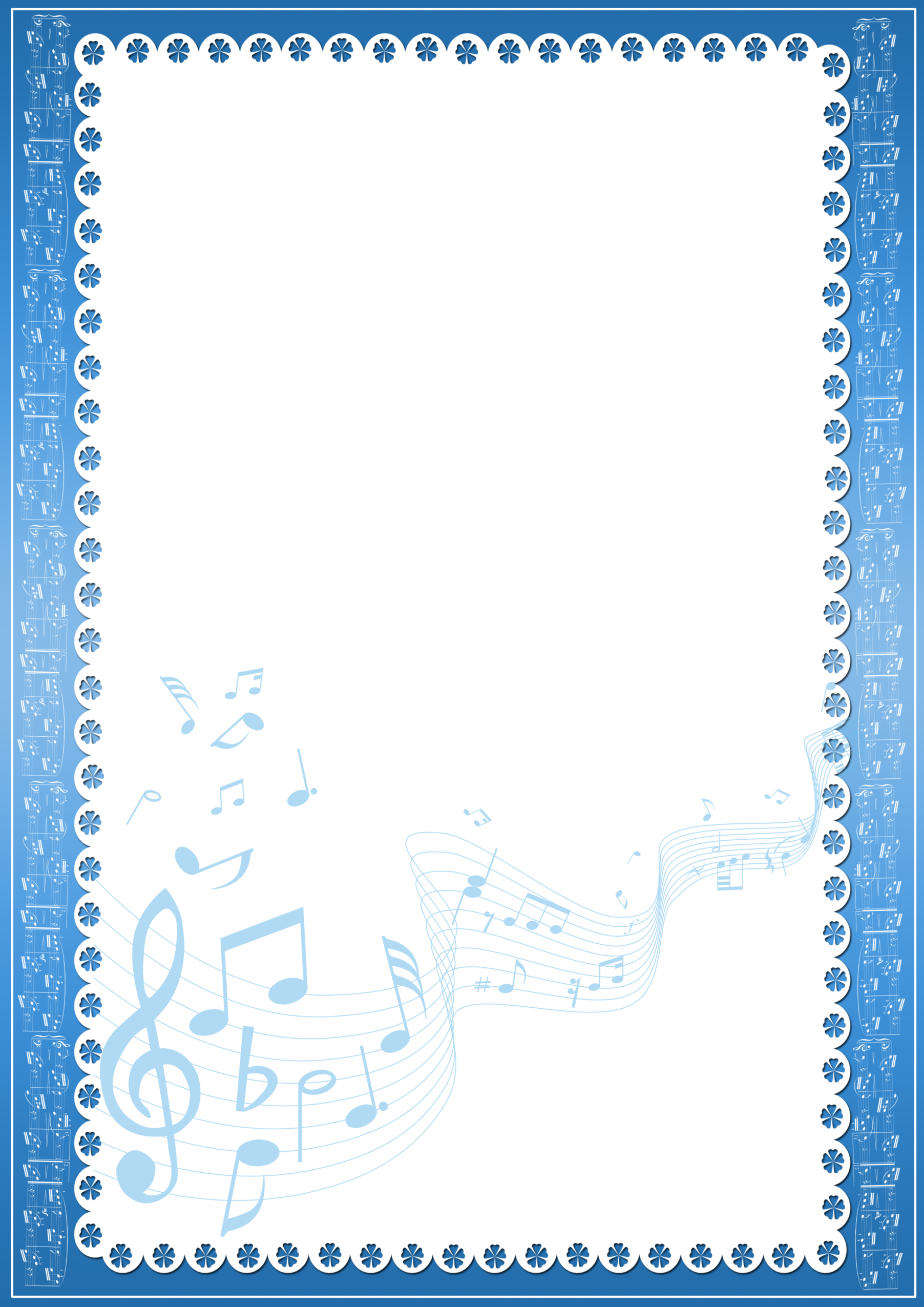  Праздничные утренники в детском саду — важная составная часть воспитательно-образовательного процесса, проводимого в детском саду. Поэтому подготовку к празднику, его проведение и закрепление полученных детьми впечатлений можно рассматривать как звенья одного единого педагогического процесса. Утренник должен проводиться в хорошем темпе. Растянутость выступлений, слишком большое их количество, неоправданные паузы — всё это утомляет, расхолаживает воспитанников, нарушает единую линию эмоционально-физиологической нагрузки.  Избежать этого позволит, прежде всего, активное участие взрослых на празднике. При обсуждении сценария  необходимо определить роль каждого воспитателя, его обязанности, назначить ответственных за переодевание детей, за регулирование световых эффектов, за точный выход отдельных персонажей, помощь в проведении сюрпризных моментов и т. д. Деятельность воспитателя на праздничных утренниках очень разнообразна. Самой ответственной является роль ведущего.   Ведущий – это лицо, которое  руководит праздничным утренником, объединяет все элементы праздника в единое целое, поясняет детям происходящее, является связующим звеном между зрителями и исполнителями.  От ведущего в большой степени зависит настроение детей на празднике, заинтересованность в происходящем.  Будьте готовы к тому, что на вас будет смотреть большая аудитория, состоящая из родителей и родственников ваших воспитанников, детей вашей группы, а также сотрудников детского сада. Поэтому основной вашей задачей  является тщательная подготовка.   Во время праздника, вас будет одолевать волнение, что вполне естественно, поэтому приготовьте себе некую подсказку, которая поможет вспомнить ваши слова и действия. Не забудьте об эстетичности  её оформления.  Не оставляйте без внимания и ваш внешний вид.   Ведущий должен хорошо знать  песни, пляски, игры детей и в случае необходимости помочь детям при исполнении танца  или инсценировки.  Перед утренником вы должны  разложить все атрибуты, необходимые по сценарию, проверить их количество, поставить нужное число стульчиков.  На утреннике  держитесь свободно, естественно. Говорите достаточно громко, отчетливо и выразительно. Оживляйте речь  уместной шуткой, вопросами к детям, гостям.
Будьте находчивой! На утреннике могут возникнуть непредвиденные моменты. Научитесь организованно заканчивать праздник!    Проявите ответственность и творческий подход к организации утренника, терпение к своим помощникам, и праздник в  детском саду, пройдёт на УРА!